আমার একমাত্র বড় বোনের অকাল প্রয়াণের ৮ম বার্ষিকিতে তাঁর আত্মার মাগফেরাত কামনায় সবার দোয়া চাইছি!!
......ড.আখতারুজ্জামান।৬ ভাই ১ বোনের মধ্যে আমার অবস্থান শেষের আগে অর্থাৎ Last But One, আর আমার অকাল প্রয়াত বড় বোন আমার ইমিডিয়েট বড়। আজ থেকে ৮ বছর আগে ২০০৮ সালের এই দিনে (৩১ আগস্ট) কুষ্টিয়া শহরের উপকন্ঠে লাহিনী বটতলার সন্নিকটে ট্রাকের তলে নির্মমভাবে পিষ্ঠ হয়ে অকালে প্রাণ হারায়, আমার একমাত্র বোন। মৃত্যুকালে অনেক গুণগ্রাহীদের সাথে রেখে যায় তিন কনে ও দুই পুত্র। বোনের মৃত্যুর অব্যবহিত পরে দুলাভায়ের ২য় বিয়ে সহ নানান ঘাত প্রতিঘাত ও প্রতিকূলতাকে উপক্ষো করে শেষ পর্যন্ত আমার ভাগ্নে ভাগ্নীরা কম বেশী সবাই প্রতিষ্ঠা পেয়েছে। পাঁচ সন্তানের মধ্যে চার জনই সরকারী বিশ্ববিদ্যালয় থেকে পাশ করেছে: ছোট ছেলেটি একটি সরকারী বিশ্ববিদ্যালয়ের মাঝামাঝি পর্যায়ের ছাত্র। দুই মেয়ে এক ছেলে চাকুরিরত আছে। তিন মেয়েই ইতোমধ্যে সৎপাত্রে পাত্রস্থ হয়েছে। আমার বোন বেঁচে থাকলে হয়ত ওরা আরো ভাল করতে পারতো।আমাদের আত্মীয় স্বজনদের মধ্যে বরাবরই মেয়ের সংখ্য কম, সেই হিসেবে বাবা চাচা ও ভাইদের চোখের মণি ছিল আমার একমাত্র বোনটি! তাঁদের কড়া নিষেধাজ্ঞা ছিল ক’দিন বাদে বিয়ে হয়ে মেয়ে পরের বাড়ি চলে যাবে, সুতরাং মেয়েদেরকে কোন রকম মন:কষ্ট দেয়া যাবেনা এবং তাঁদের যৌক্তিক সকল আবদার অবলীলায় মেনে নিতে হবে। স্কুলের চৌহদ্দি পেরোনোর আগেই আমার বোনের বিয়ে হয়ে যায়, পার্শবর্তী গ্রামে। ভগ্নিপতি বাংলাদেশ সেনাবাহিনীর নন কমিশনের একেবারে শেষধাপ অব্দি পৌঁছেছিলেন। বিয়ের ৫/৬ বছর যাবত কোন সন্তানাদি না হলেও পরবর্তীতে একে একে আমার বোনের কোল জুড়ে আসে ৩ কনে ও ২ পুত্র। সব মিলিয়ে ভালই চলছিল। সংসারে কোন অভাব অনটন ছিল না। ভগ্নিপতির চাকুরি শেষে কুষ্টিয়া শহরের নিজ বাসাতেই তাঁদের বসবাস ছিল। হঠাৎই এক অমানিশার কালো অন্ধকার এসে সবকিছুকে কেমন যেন ওলট পালট করে দিয়ে যায়।আমরা পিঠাপিঠি ভাইবোন ছিলাম বলে আমাদের মধ্যে চুলোচুলি , খুনসুটি প্রায়ই লেগে থাকতো ; সেই ছোটবেলায় চাঞ্চ পেলেই তার জমানো পয়সা চুরি করতাম ;ধরা না পড়লেও পরে মিচকে হাসি দিয়ে স্বীকার করে নিতাম সেই ঠুনকো গর্ত চুরির কথা।
ছোট থাকতে কখনো তাকে “বু” বা "আপা" বলে ডাকিনি, ছোটবেলায় ওকে নাম ধরে ডাকতাম আর বড়বেলা ওর বিয়ে হলে তখন কিছুই বলতাম না। বিশ্ববিদ্যালয়ে পড়াকালীন সময়ে একটা মোটা আর্থিক উৎকচের বিনিময়ে তাকে “বু” ডাকা শুরু করি এবং শুরু হয় তুই থেকে তুমি বলা। ওর মেয়ে বেলায় এবং আমার ছেলে বেলায় তার সাথে যেমন খুনসুটি বেশী হতো তেমনি বড় বেলাতে হয় ঠিক তার উল্টোটা অর্থাৎ আমার সাথে তাঁর সবচে বেশী মধুর সম্পর্ক তৈরি হয়। পরিণত বয়সে এসে সে চোখ বন্ধ করে আমার সকল কাজকে সমর্থন জানিয়ে গেছে। সবাই কোন বিষয়ে আমার সাথে দ্বিমত পোষণ করলেও সে কখনো আমার বিরুদ্ধে যায়নি। আমার নিজের বোন বলে বলছি না, সংসার পরিচালনা, ধর্ম্মকর্ম, লোক লৌকিকতায় তার জুড়ি মেলা ভার। মন খুলে অট্টহাসিতে আসর মাতিয়ে রাখার মত অসাধারণ সম্মোহনী শক্তি ছিল তার মধ্যে। ভাল মানুষ বেশীদিন বাঁচে না, তাই তাকে আমরাও বেশীদিন ধরে রাখতে পারিনি। 
আমার মায়ের শেষ জীবনে সঙ্গাহীন মাকে আমি, আমার স্ত্রী আর আমার ঐ বোনটি তাঁর জীবন সায়াহ্ন অব্দি পরম সেবায় আগলে রেখেছিলাম। তার সাথে আমার এত সুখস্মৃতি আছে যেটা এই পরিসরে বর্ণনা করা কঠিন!আজকে তার এই অকাল প্রয়াণ তিথিতে সেসব স্মৃতিকথা অবিমিশ্র প্রতিক্রিয়ায় মনে পড়ছে, আবেগ আপ্লুত হচ্ছি বারংবার!একটা পারিবারিক সংকীর্ণতার বেড়াজালে আবদ্ধ হয়ে তাঁর শৈশব ও কৈশার কাটলেও ছোটবেলা থেকেই শিল্প সাহিত্যে বরাবরাই অন্যরকমের অনুরাগী ছিল বোনটি আমার! সংগীত পিয়াসী এই মানুষটি খোলা গলায় অসাধারণ রবীন্দ্র সংগীত গাইতে পারতো, “.....মায়াবন বিহারিনী হরিণী, গহন, স্বপন সঞ্চারিনী....” খোলা গলায় তাঁর গানের সেই অনবদ্য সুরের ঝঙ্কার আজো আমার মনবীণায় করুণ সুরের অনুরনণ উঠায়।
অসম্ভব মেধাবী, ধীশক্তি ও প্রখর স্মৃতিশক্তির অধিকারী এই মানুষটি ছিল পুরানা দিনের ঘটনা প্রবাহ জানার একটা আর্কাইভ বা উদঘাত পুস্তক(Reference Book); আমার নিজের লেখা আত্মজীবনী “আমি ও আমার জীবন” লিখতে যেয়ে বারবার তার কাছে পুরানা দিনের কোন বিষয় জানতে চাইলে খুব আস্থা ও দৃঢ়তার সাথে উত্তর দিত; কিন্তু আজ আমি আমার বোনকে হারিয়ে আমার সেই রেফারেন্স পুস্তকটিও হারিয়েছি, চিরতরে। তার মত এমন সমসাময়িক কাছের দ্বিতীয় কোন নিকটাত্মীয়ের সন্ধান আমার জানা নেই। বই পড়া তার এক অন্যরকমের নেশা ছিল। ফাল্গুনী মুখোপাধ্যায়ের শাপমোচনের কাহিণী তার কাছে শুনতে শুনতে সেই ছোটবেলায় অশ্রুসিক্ত হয়ে পড়তাম। দেবদাস আর পার্ববতীর “বড় প্রেম শুধু কাছেই টানে না দুরেও ঠেলে দেয়”, তার কাছে সে সবের প্রাণবন্ত বর্ণনা ছিল অন্যরকমের। শরৎবাবুর “দত্তা” উপন্যাসের ন্যাড়া বট গাছের তলে বসে তিন বন্ধুর গল্পগাঁথা সহ আরো যে কত উপন্যাসিক কাহিণী সংলাপ সে আমাদের শুনাতো সে সবের ইয়ত্ত্বা
নেই। কাল পরিক্রমায় সেসব স্মৃতির অনেক কিছু আজকে ধীরে ধীরে ঝাপসা হতে বসেছে।
ছবি তোলা তার আরেক নেশা ছিল। সে সময় এখনের মত ডিজিটাল ক্যামেরা আর মোবাইল ক্যামেরার ছাড়াছড়ি ছিলনা; রঙিন ছবি নয়, সাদাকালো ছবিই তোলা হতো বেশী। ছবি তোলা মানে সেজে গুজে শহরের ফটো স্টুডিওতে যাওয়া। সে ধরনের কয়েকটি ছবি স্মৃতির আর্কাইভ থেকে আপনাদের জন্যে পোস্ট করলাম। এসব বিরল ছবির মূল কপি আমি ছাড়া আর কারুর কাছেই ছিল না। পারিবারিক রোষাণলে পড়ে আমার যখন বিশ্ববিদ্যালয়ের পড়ালেখা একবারে বন্ধ হওয়ার উপক্রম হতে বসেছিল, তখন সযত্নে জমানো তার ১০০০ টাকা কাঁদতে কাঁদতে আমার হাতে তুলে দিয়েছিল ১৯৮৬ সালে ১৯ জানুয়ারী তারিখে ,যা দিয়ে আমি তিন মাস অব্দি বিশ্ববিদ্যালয়ের খরচ যোগাতে সক্ষম হয়েছিলাম; এরপর সম্পূর্ণ টিউশনীর টাকার উপরে নির্ভর করে বিশ্ববিদ্যালয়ের পড়ালেখা শেষ করে চাকুরি নিয়ে ৩ বছর ১১ মাস ৩ দিন পরে বীরের বেশে বাড়িতে গিয়েছিলাম । চাকুরির পরে তাকে আমি অনেক ধরনের আর্থিক ও উপকরণ সহায়তা দিলেও ঐ ১০০০ টাকা কখনো শোধ দিইনি কারণ আমি ওটা তার কাছে ঋণীই থাকতে চেয়েছি জীবনে ও মরণে কারণ টাকার অংকে তার ঐ ঋণ শোধ হওয়ার নয়। সবে চাকুরিতে যোগদান করেছি ২০ ডিসেম্বর ১৯৮৯ তে। ০৬ এপ্রিল, ১৯৯০, শুক্রবার; ঢাকা থেকে ফেরার পথে যশোরে বুবুর ক্যান্টমেন্টের বাসায় যাত্রা বিরতি শেষ করে তার বাসা থেকে দুপুরের খাবার খেয়ে বিকেলে রওয়ানা করেছি কর্মস্থল মোল্লাহাট বাগেরহাটের উদ্দেশ্যে। কিছুক্ষণ বাদে ভয়াবহ বাস দুর্ঘটনায় পড়ি যশোর শহরের অদূরে রাজারহাট মোড়ে। টিপ টিপ বৃষ্টির মধ্যে আমাদেরকে বহনকারী বাসটি রাস্তার বড় গাছের সাথে ধাক্কা খেয়ে সম্পূর্ণ উল্টে যায়; কমবেশী আহত হয় সকল বাসযাত্রী। কয়েকজন আশঙ্কাজনক যাত্রীর মধ্যে অন্যতম ছিলাম আমি। সংগাহীন ছিলাম ৭ ঘন্টার মত। তবে সংগাহীন থাকা অবস্থায় নাকি কাউকে বলেছিলাম আমার দুলাভায়ের কাছে ফোন করতে তার ক্যান্টনমেন্টের ৪২১ নং ফোনে। কোন সহৃদয়বান ব্যক্তি ফোন করেন দুলাভাইকে; ফলে সেই এত্তেলা পেয়ে বোন দুলাভাই দু’জনেই দ্রুত ছুটে এসে আমাকে যশোর সদর হাসতাপালের মেঝেতে অনেকটা পরিত্যক্ত অবস্থায় আবিষ্কার করেন আমার অচেতন দেহটিকে। মাথায় প্রচণ্ড আঘাত, ডাক্তাররা সন্দিহান, জ্ঞান না ফিরলে কিছুই বলা যাবে না। তখন ঢাকাতে কেবল পিজি হাসপাতালে সিটি স্ক্যানের ব্যবস্থা আছে সেটাও বেশ ব্যয়বহুল। এরই মধ্যে আমার আত্মীয় পরিজনের কাছে ও কর্মস্থলে অসমর্থিত সূত্রে আমার মৃত্যুর খবর পৌঁছে গেছে। শুধুমাত্র অধীর আগ্রহে আমার বোনটি আমরা শিওরে বসে অঝোরে কাঁদতে থাকেন আর দোয়া দরুদ পড়তে থাকেন; ওদিকে বাসায় রেখে আসা তার ৪২ দিনের দুগ্ধপোষ্যা কনে মায়ের দুধ না পেয়ে বিরতিহীনভাবে কাঁদতে থাকে। আল্লাহ পাকের অশেষ রহমতে দুর্ঘটনার ৭ ঘন্টা পরে রাত ১১ টায় আমি সম্বিত ফিরে পাই। মাথার পাশে আবিষ্কার করি আমার সেই পরম প্রিয় বোনটিকে। আস্তে করে বলি “...বু আমি কোথায়..?” আমার এই কথা শুনতেই আনন্দাশ্রু বিগলিত করে বুবু আমার হাউমাউ করে কেঁদে ওঠে; সেকথা আমার কাছে আরামদায়ক-কষ্টকর স্মৃতি। এরপর ক’দিন হাসপাতালের চিকিৎসা শেষে ফিরে যায় বুবুর ক্যান্টনমেন্টের বাসায়, সেখান থেকে সপ্তাহ খানেক বাদে চলে যায় নিজগ্রামে। এমনিতেই সে আমাকে অসম্ভব ভালবাসতো, তা সত্বেও দুর্ঘটনা পরবর্তীতে আমার প্রতি তাঁর অপরিসীম যত্নের কথা কোনদিনও ভুল হবেনা, যদি আল্লাহ না করুন রক্তের বন্যায় কোনদিন আবার আমার চোখ ঝাপসা হয়ে যায় সেদিনও নয়!আমার বিয়েটা হয় আমাদের প্রাথমিক পছন্দে; পরবর্তীতে পারিবারিকভাবে। আমার বিয়েতে তার এবং তার নেতৃত্বে তার পরিবারের সকল সদস্যদের স্বত:স্ফূর্ত অনবদ্য অংশগ্রহণ যেটা তো ভুলবার নয়। আমার বিয়ের পরেও আমার বোন ১৮ বছরের অধিক বেঁচে ছিলেন; এই দীর্ঘ সময়ের মধ্যে আমার বউয়ের সাথে তার সম্পর্ক ছিল অকৃত্রিম, অমলিন ও আত্মিক । আমাদের সমাজে ননদ ও ভাই বউয়ের সম্পর্ক বরাবরই একটু উষ্ণতায় পরিপূর্ণ থাকে। সেই প্রথাগত ননদ-বউয়ের সামাজিক উষ্ণ সম্পর্কের শৃঙ্খলকে ভেঙে অসাধারণ ভাল সম্পর্কে তাঁরা কাটিয়ে গেছেন, দীর্ঘ দেড় যুগ। আমার ছেলে মেয়েদের সে তার নিজের ছেলে মেয়েদের থেকে বোধকরি এক কানি বেশী স্নেহ করতো। সেই আপত্য স্নেহের কথা ভুলবার নয় ,কোনকালেও! ৩১ আগস্ট ২০০৮ সন্ধ্যার কিছু আগে ঢাকা থেকে ফিরছি, অফিসিয়াল গ্রোগ্রামে ২ মাসের জন্যে চায়না যাবার চূড়ান্ত কাগজপত্র জমা দিয়ে; মনটা বেশ ফুরফুরে। যশোরের খয়েরতলাস্থ সরকারী বাসার কাছাকাছি পৌঁছুতেই আমার ছোটভাই কামরুজ্জামানের ফোন কল,“..আমাদের বু আর বেঁচে নেই...”। এর অব্যবহিত পরের ক্ষণকালের বর্ণনা, সেটা তো বর্ণনারই অতীত ! আমার নিজের মা বাবা দুজনেই পরিণত বয়সে মারা গেছেন ফলে এতটা কান্না পাইনি, যতটা নিরবে নিভৃতে ও চিৎকরে করে কেঁদেছি আমার বোনের অকাল প্রয়াণে। আমার চায়না যাবার কথা শুনে সে আগেই মুঠোফোনে জানিয়েছিল আমি চায়না যাবার আগে সে আমার সাথে দেখা করতে আমার বাসায় আসবে। কিন্তু না তার সে আসা আর হয়নি ; সে আমাকে দেখতে আসেনি, আমিই তাকে দেখতে গিয়েছি; দেখলাম শেষবারের মত, আমার নিথর দেহের বোনটাকে,যার প্রাণবায়ু তখন পরপারে চলে গেছে। মর্মান্তিক হৃদয়বিদারক লোমহর্ষক ছিল সেই বিশেষ দিন ক্ষণ। আজ তার মৃত্যুর এতটা বছর পরেও সেসব কষ্টকর স্মৃতিকথা মনে পড়তেই আমি কেমন যেন শোকাতুর, ব্যাথতুর হয়ে ও হত বিহবল হয়ে যায়; আর আনমনে ভাবতে থাকি, How uncertain our life is!আমার বোনের ছেলে মেয়েদের মুখপানে আজও ভালভাবে চাইতে পারিনা; ওদের দিকে চাইতেও অশ্রুসিক্ত হয়ে যায়; খুঁজে ফিরি সেই ক্ষণে স্মৃতির গহীনে অকাল প্রয়াত বোনের মুখচ্ছবি। এসব কেবলই ধূসর ঝাপসা কষ্টকর বেদনাবিধূর স্মৃতিকথার অমূল্য দলিলের কথকতা ! এইতো জীবন, এই আমাদের ভবিতব্য!আর লিখতে পারছি না; বারবার লেখার খেই হারিয়ে ফেলছি। আপনাদের সবার কাছে বিনম্র আহবান জানাচ্ছি, আমার একমাত্র বড় বোনের অকাল প্রয়াণের ৮ম বার্ষিকিতে তার বিদেহী আত্মার মাগফেরাত কামনা করার জন্যে ।
মহান আল্লাহ রাব্বুল আলামীন তাঁর নিজ করুণায় আমাদের সবাইকে হেফাজত করুন।DrMd Akhtaruzzaman added 2 new photos — with শাহানারা বেগম শেলী and 4 others.August 31, 2016 · Top of FormLikeShow more reactionsCommentShare56 Partho Prothim Saha, Shamima Smriti and 54 others3 Shares45 CommentsCommentsRatan Reza AmeenLikeShow more reactions· Reply · August 31, 2016 at 12:20amRemoveDrMd Akhtaruzzaman খুশী হলাম বন্ধু। লেখাটা ভাল করে পড়ে দেখলে আমার বোনের সাথে আমার সম্পর্কটা বুঝতে পারবি।LikeShow more reactions· Reply · August 31, 2016 at 12:22amManageWrite a reply...Tamanna Ferdous Maa :'(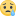 LikeShow more reactions· Reply · 1· August 31, 2016 at 12:24amRemoveMD Rashidul · 7 mutual friends দোয়া করি, আল্লাহ তাকে বেহেস্ত নসিব করুক ।LikeShow more reactions· Reply · August 31, 2016 at 12:28amRemoveDrMd Akhtaruzzaman অবশ্যই বাবা, আমাদের তো আর দোয়া করা ছাড়া কিছু করার নেই। ভাল থেকো।LikeShow more reactions· Reply · August 31, 2016 at 12:29amManageIrene Parvin Thank you kaku for sharing such a beautiful memory of Fupi. I am sure fupi is looking after us from heaven. As you said who can forget her smiling face.LikeShow more reactions· Reply · 2· August 31, 2016 at 12:33amRemoveDrMd Akhtaruzzaman ভাল থাকিস মা, আর তোর ফুফুর জন্য দোয়া করিস।Like· Reply · 1· August 31, 2016 at 12:37amManageWrite a reply...Shamima Smriti মামা চোখ ঝাপসা হয়ে যাচ্ছে। মার মৃত্যুতে যাকে অঝরে কাঁদতে দেখেছিলাম সে আমার ফুলমামা।LikeShow more reactions· Reply · 1· August 31, 2016 at 12:37amRemoveDrMd Akhtaruzzaman ভাল থাকিস মা। তোর মামী শুয়ে শুয়ে কান্নাকাটি করছে। কিছুক্ষণ আগে সুমনার সাথে কথা বলেছে।
আমার কথা যা বলার সেটা তো লিখেছি। এটা তো কোন কল্পকথা না! এটা আমার আত্মার মাঝে স্বতঃ উৎসারিত একটা কষ্টকথা!Like· Reply · 1· August 31, 2016 at 12:43amManageWrite a reply...Abu Zabar Rezvhe Amar hater lekha valo na tai likhte parchina.kintu tar sneho ami peyechi. Ekhono tar daak Amar kane baje :(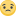 LikeShow more reactions· Reply · August 31, 2016 at 1:03am · EditedRemoveDrMd Akhtaruzzaman আমি জানি তোদের সাথে তার একটা ভাল সম্পর্ক ছিল। আমিও কোন লেখক না। সত্য ঘটনার সাতকাহন নিজের ভাষায় প্রকাশ করেছি মাত্র।Like· Reply · August 31, 2016 at 11:13pmManageWrite a reply...Rasel Rony মাকে কখনো খুঁজে পাবোনা এই কষ্ট মেনে নিতে পারিনা, আজো মনে হয় মা মনে হয় ফিড়ে আসবে আমার কাছে আমি আর বাসায় যেয়ে মা ডাকতে পারিনা :(LikeShow more reactions· Reply · 1· August 31, 2016 at 1:05amRemoveDrMd Akhtaruzzaman কিছুই করার নেই বাবা, তোমাদের মা, আমারও তো বোন। সবই নিয়তি।Like· Reply · 1· August 31, 2016 at 11:14pmManageRasel Rony :(Like· Reply · August 31, 2016 at 11:15pmRemoveWrite a reply...Shafiul Azam বেদনা ময়LikeShow more reactions· Reply · 1· August 31, 2016 at 2:01amRemoveDrMd Akhtaruzzaman সত্যিই বেদনাবিধূর!!Like· Reply · August 31, 2016 at 11:15pmManageWrite a reply...Monirul Islam Sir I read your painful writing , We everybody will die but all time forget. May Allah give your dearest sister heavenLikeShow more reactions· Reply · 1· August 31, 2016 at 3:04am · EditedRemoveDrMd Akhtaruzzaman মনিরুল, তুমি যে আমার লেখাটা ভালমত পড়েছো, এজন্য ভাল লাগলো। ফেসবুকের মানুষজন খুব ফাস্ট, এরা এতকিছু পড়তে চায়না, তুমি সবটা পড়েছো এটাই আমার প্রাপ্তি।Like· Reply · August 31, 2016 at 11:18pmManageWrite a reply...Rejaul Bd Ami sob poresi, akter vai. May Allah keep her in Hannah...LikeShow more reactions· Reply · 1· August 31, 2016 at 4:08amRemoveDrMd Akhtaruzzaman প্রফেসর রেজাউল, তুমি তো বরাবরই আমার সব লেখা ভালমত পড়ো, এটা আমি জানি। তুমি এখন হজ্জে আছ তাই আমার বোনের জন্য দোয়া করো।Like· Reply · August 31, 2016 at 11:20pmManageWrite a reply...Md Lutful Kabir Outstanding write up. This is life. May Allah keep her in piece in Jannat. Ameen.LikeShow more reactions· Reply · 1· August 31, 2016 at 5:26amRemoveDrMd Akhtaruzzaman দোস্ত, আমার লেখার মধ্যে outstanding বলে কিছু নেই এটা আমার জীবনের অতীব সত্য ঘটনার কিঞ্চিত বর্ণনা মাত্র। সত্যিই রে দোস্ এটাই লাইফ!Like· Reply · August 31, 2016 at 11:29pmManageWrite a reply...Mamunur Rashid I am cut to the quick reading such such type of painful,heart touching writing. We don't expect such type of sudden, undesired & painful death. But it is a matter of pleasure that if anybody dies suddenly at any accident he/she will be honoured to Al...See MoreLikeShow more reactions· Reply · 1· August 31, 2016 at 7:28amRemoveDrMd Akhtaruzzaman I am happy so that u have gone through the entire manuscript. Yes I know she might get the honour of Shahid.
I pray to Almighty Allah so that she may rest in peace.Like· Reply · August 31, 2016 at 11:32pmManageWrite a reply...Maruf Billah May Allah rest her soul in Jannatul FerdaousLikeShow more reactions· Reply · 1· August 31, 2016 at 7:37amRemoveDrMd Akhtaruzzaman শুকরিয়া মারুফ!Like· Reply · August 31, 2016 at 11:32pmManageWrite a reply...Tauhidul Iqbal তোর লেখাটা পড়লাম,দোয়া করি মরহুমার বিদেহী আত্তার শান্তি ও মুক্তির জন্যLikeShow more reactions· Reply · 1· August 31, 2016 at 9:38amRemoveDrMd Akhtaruzzaman দোস্ত লেখাটা পড়েছিস জেনে খুশী হয়েছি।Like· Reply · August 31, 2016 at 11:33pmManageWrite a reply...Mazed Bipu ALLAH take jannatbashini korukLikeShow more reactions· Reply · 1· August 31, 2016 at 11:27amRemoveDrMd Akhtaruzzaman হ্যাঁ মাজেদ, তুমি লেখাটা পড়েছো, জেনে ভাল লাগলো। ভাল থেক।Like· Reply · August 31, 2016 at 11:34pmManageWrite a reply...
Hurmuz Ali দোয়া করি, আল্লাহ তাকে বেহেস্ত নসিব করুক ।LikeShow more reactions· Reply · 1· August 31, 2016 at 11:41amRemoveDrMd Akhtaruzzaman ভাল থাকবেন ভাই।Like· Reply · August 31, 2016 at 11:35pmManageWrite a reply...Md Mofaqkharul Islam Rosul স্যার, খুব কষ্ট করে পুরো লেখাটা পড়লাম । বার বার চোখ ঝাপসা হয়ে আসছে .... প্রসঙ্গক্রমে বলি - বিগত ২০১৩ সালের ১৩ আগষ্ট সন্ধার পর আমার ইমিডিয়েট ছোট বোন টা মারা গেছে । আমি তখন ঢাকায়, সকালে আমার সিনিয়র স্কেল পরীক্ষা । সারা রাত কেদেছিলাম .... আপনি তো তাও শেষ দেখাটা দেখেছেন। আমার সে সুযোগও হয়নি, স্যার। পরীক্ষায় বসার পরও তিনবার ওয়াশরুমে গেছি শুধু ঝাপসা হয়ে আশা চোখের পানি মুছতে ....

অত:পর আমার ভগ্নিপতিও যথারীতি বিয়ে করে ঘর সংসার করছে ! আর আমার বোনের একমাত্র মেয়েটা এখন ক্লাশ এইট এ পড়ছে । সেই অবধি ও আমার মায়ের সাথে আমাদের বাড়িতেই থাকে । তার সকল কিছুর দায়িত্ব আমি নিয়েছি .... 

সঙ্গতকারনে আপনার লেখার মর্মার্থ অনুধাবন করতে পারছি .....

দোয়া করি স্যার, মহান আল্লাহ আমার বোন - আপনার বোন উভয়কে বেহেস্ত নসীব করুন । আমিন ।।LikeShow more reactions· Reply · 3· August 31, 2016 at 12:57pmRemoveDrMd Akhtaruzzaman মোফাকখার, আমি সত্যই তোমার এই ট্রাজিক পয়েন্ট টা জানতাম, আবার তুমিও জানতে না আমার এই কাহিনী। অথচ আমাদের মধ্যে একটা নিবিড় সম্পর্ক রয়েছে। কী অপূর্ব পারস্পারিক আন্ত্যমিল। কি আর করা ভবিতব্য তাই মানতে হবে।
তোমার incident টা আরো tragic!
আসলে এটাই বাস্তবতা, এটাই জীবন!Like· Reply · 1· August 31, 2016 at 11:40pmManageWrite a reply...Asgar Ali আমিনLikeShow more reactions· Reply · 1· August 31, 2016 at 1:57pmRemoveAsgar Ali দুলাভাই আপনার এবং রসুলের বোনকে আল্লাহ যেন বেহেশত নসিব করেন। আমিন।LikeShow more reactions· Reply · 1· August 31, 2016 at 1:59pmRemoveDrMd Akhtaruzzaman ভাল থেক অাজগর।Like· Reply · August 31, 2016 at 11:40pmManageWrite a reply...Zebun Nessa Jabedur এই ঘটনা আমার জানা ছিল না, আজ জেনে খুবই মর্মাহত হলাম, আপার জন্য অনেক দোয়া রইলো আল্লাহ উনাকে জান্নাত বাসী করুণ, আর বাচ্চাগুলি যেন সুখী হয় তাই কামনা করিLikeShow more reactions· Reply · 1· August 31, 2016 at 3:02pmRemoveDrMd Akhtaruzzaman সাজু তুমি যে আমার লেখাটা পড়েছো, এটা জেনে ভাল লাগলো।
ভাল থেক ভাই।Like· Reply · August 31, 2016 at 11:42pmManageWrite a reply...DrMizanur Rahman Gayate, Ami aktu abegi manush. Boi pore, movie dekhe and different history sune kada jeno amar character. Tomar lekhata pore bar bar amake chokh mujte holo. Jemon ghotona temon tomar expression, unbelievable. Tumi amake kadale. Ato din tomar lekhar upor amar je dharona chilo ta jeno har meneche. Mone hoye tomake ato-din ja bolechi tomar lekhoni jeno tar checye onek beshi rich. Allah give your sister Jannah. Tomar jemon boner ovab amar tar ulta-ta. Amar bhaier ovab. Amar 8 bon, off them only one sister is immediately elder than me. Rest of the 7 sisters are junior to me. I love my said elder sister like you used to like your sister. My said elder sister has two sons, both are Army officer, while only one daughter is doctor. I wish I could lend my one sister to you to fill up your vacuum. Allah bless you and give you patience.LikeShow more reactions· Reply · 2· August 31, 2016 at 3:47pm · EditedRemoveDrMd Akhtaruzzaman " জ্ঞাতি, আমি একটু আবেগী মানুষ। বই পড়ে, মুভি দেখে এবং ডিফারেন্ট হিস্ট্রি শুনে কাঁদা যেন আমার ক্যারেক্টার। তোমার লেখাটা পড়ে আমাকে বারবার চোখ মুছতো হলো। যেমন ঘটনা, তেমন তোমার এক্সপ্রেশন, আনবিলিভএবেল! তুমি আমাকে কাঁদালে। এতদিন তোমার লেখার উপর আমার যে ধারনা ছিল, তা যেন হার মেনেছে। মনে হয় তোমাকে এতদিন যা বলেছি, তোমার লেখনি যেন তার থেকে অনেক বেশী রিচ!"
জ্ঞাতি তুমি যে আমার কতটা ভাল বন্ধু সেটা উপরের তোমার নিজের লেখার মধ্যে ফুটে উঠেছে। তোমার উপরের লেখাটুকু আমি কয়েকবার পড়েছি। পড়েছে তোমার ভাবীও।
আমার ফেসবুক জীবনে সবচে বেশী প্রাপ্তি,বোধহয় এটাই।
আমি সত্য ঘটনাটা সাদামাটাভাবে লিখতে গিয়ে সেটা যে তোমার কাছে অসাধারণ হয়ে ধরা পড়েছে এজন্যে তোমাকে শুকরিয়া জানানোর ভাষা আমার জানা নেই।
আমি তো আগে আনেকবার বলেছি, এটা সত্য ঘটনার একটা ধারাবাহিক বর্ণনা মাত্র। 
তোমার মত বন্ধু পাওয়া সত্যিই ভাগ্যের ব্যাপার।
আমার ছোটভায়ের সাথে তোমার কথোপকথন ছিল বেশ হৃদয়গ্রাহী। আমার ছোটভাই বাংলাদেশের একজন আইসিটি বিশেষজ্ঞ।Like· Reply · 1· September 1, 2016 at 11:21am · EditedManageWrite a reply...Md Sayeed Ali Sorry to hear the tragic death of your sister and pray to Allah for the eternal peace of her departed soul.Ameen.LikeShow more reactions· Reply · 1· August 31, 2016 at 3:43pmRemoveDrMd Akhtaruzzaman Sir, Probably for a long time u r not regular on fb. Taday I am happy, this because u gone through my entire status & pass your fruitful comments.
Sir really that was a very sad demise in my life.
Sir please keep in touch to me on fb.
স্যার আপনার স্ট্যাটাসটা যখন দেখছিলিম তখন বজলু স্যার (প্রাক্তন ডিডি, কোয়ারেন্টিন) আমার পাশে ছিলেন। স্যার আমার সাথে আমার ফেসবুকে যোগাযোগ দেখে একটু বিস্মিত ও খুশী হলেন।
স্যার ভাল থাকবেন। আমাদের জন্যে দোয়া রাখবেন।Like· Reply · September 1, 2016 at 11:27amManageWrite a reply...Shaikh Bokhtiar The hidden story that you wrote regarding your sister is really sad. I must salute your sister for his contribution of 1000/= Tk. to you. May God bLikeShow more reactions· Reply · 1· August 31, 2016 at 3:58pmRemoveDrMd Akhtaruzzaman Thanks my dear for your comments. I am si happy that you have gone through my etire writings. Less no. of people r available in fb who r patiently involve for reading long writings.
বখতিয়ার তোমার সাথে আমার ফেসবুকের বন্ধুত্ব খুব বেশীদিনের নয়, তবুও যে তুমি আমার লেখাটা পড়েছো, এজন্য খুশী।
ভাল থেক ভাই।Like· Reply · September 1, 2016 at 11:34am · EditedManageWrite a reply...S M Kamruzzaman Zaman লেখাটা পড়ে কান্না চেপে রাখতে পারিনি কোনভাবেই। লেখাটি যখন পড়ছি তখন আমি মসজিদে নববী মদিনাতে। অনেক দোয়া করেছি বোনটির জন্য। এ ছাড়া আর তো কিছু করার ও নেই। মায়ের মৃত্যুর পর বিকল্প মনে হয়েছিল বোনটিকে। তিনিও অসময়ে ছেড়ে গেলেন আমাদেরকে। সবাই দোয়া করবেন উনার জন্য।LikeShow more reactions· Reply · 1· August 31, 2016 at 4:23pmRemoveDrMizanur Rahman Are you the brother of Dr. Akhtar, my brother?Like· Reply · August 31, 2016 at 4:26pm · EditedRemoveS M Kamruzzaman Zaman Yes, youngest of 7Like· Reply · August 31, 2016 at 4:30pmRemoveDrMizanur Rahman Allah accept your Hajj. Dr. Akatar is my one of the best friend, he used to call me Gayate. We were batch mate and his room in the BAU hall was 2 room next to my room. We had a very good time in BAU. Since then we were able to continue our friendship and rather the friendship has become deeper over time passes. Please pray for meLike· Reply · August 31, 2016 at 4:34pmRemoveS M Kamruzzaman Zaman I heard about you from my brother. Yes, will pray for all of you and please keep us in your prayers also.Like· Reply · August 31, 2016 at 4:40pmRemoveDrMizanur Rahman insha AllahLike· Reply · August 31, 2016 at 4:54pmRemoveDrMd Akhtaruzzaman হ্যাঁ তোর উত্তরটা ছোট তবে, বক্তব্য অনেক বড় ও heart throbbing!
আমার খুব কাছের বন্ধু ড. মিজানের বক্তব্যে সন্তোষ প্রকাশের ভাষা নেই। virtual world এ যে কিছু অসাধারণ ভাল মানুষ অাছে সেটা বেশ বুঝতে পারছি।Like· Reply · September 1, 2016 at 11:38amManageDrMizanur Rahman AlhamdulillahLike· Reply · September 1, 2016 at 2:17pmRemoveWrite a reply...Ali Hassan ফি আমানিল্লাহ্ ।LikeShow more reactions· Reply · 1· August 31, 2016 at 4:29pmRemoveDrMd Akhtaruzzaman শুকরিয়া আব্বা।Like· Reply · 1· September 1, 2016 at 11:38amManageWrite a reply...Mosharaf Hossain May Allah place her departed soul in jannat.LikeShow more reactions· Reply · 1· August 31, 2016 at 4:43pmRemoveDrMd Akhtaruzzaman শুকরিয়া বন্ধু!Like· Reply · September 1, 2016 at 11:39amManageWrite a reply...Mir Faisal Sumon AmeenLikeShow more reactions· Reply · 1· August 31, 2016 at 5:47pmRemoveDrMd Akhtaruzzaman ভাল থেক ফয়সাল।Like· Reply · September 1, 2016 at 11:39amManageWrite a reply...Suraiya Ferdous Mama amr sei dingulor kotha mone pore Ami jokhon apnader basai cilam .mayer sathe last bar er moto apnader basai gesilam versity te vorti hoar por.LikeShow more reactions· Reply · 1· August 31, 2016 at 6:42pmRemoveDrMd Akhtaruzzaman মা তোমার লেখাটা আরো প্রাণবন্ত হতে পারতো। তোমার লেখাটা পড়ে খুব ভাল লাগলো না।
আমার এই লেখা পড়ে তোর মামী, স্মৃতি, সুমনা হাউ মাউ করে কেঁদেছে।
তোর ছোট মামা এই লেখা যখন পড়ে তখন সে মদিনার মসজিদ নববীতে, এবং তখন সে অঝোরে কেঁদেছে। আমার টাইমলাইনে তোর ছোট মামার লে...See MoreLike· Reply · September 1, 2016 at 10:18am · EditedManageSuraiya Ferdous Mayer sob smritie kannar .kannar ejonnoi j segulo sudhu smritie cz Maa r konodin fire asbe na.apnar lekha pore tar aponjon kadte sobai e baddho r Ami meye hisabe na kede pari kivabe ?amio kedesi prai e kadi onekkhon dhore. Mayer mrittudin bole na pro...See MoreLike· Reply · 1· September 1, 2016 at 9:33pmRemoveWrite a reply...Ashoke Sharma তাঁর আত্মার পূর্ন শান্তি কামনা করছি।LikeShow more reactions· Reply · 1· August 31, 2016 at 8:53pmRemoveDrMd Akhtaruzzaman দাদা আপনি নিশ্চয় আমার বোনের কথা মনে করতে পারছেন। আমি যখন যশোরে সড়ক দুর্ঘটনায় পড়ি তখন আপনি আর ফেরদৌস ভাই আমাকে দেখতে মোটর সাইকেলে করে গোপালগঞ্জ থেকে যশোর আমার বোনের ক্যান্টনমেন্টের বাসায় গিয়েছিলেন।
সবই এখন স্মৃতি।Like· Reply · September 1, 2016 at 10:07amManageWrite a reply...Al-masum Rumi Summa AminLikeShow more reactions· Reply · 1· August 31, 2016 at 11:05pmRemoveDrMd Akhtaruzzaman শুকরিয়া ছোটভাই।Like· Reply · September 1, 2016 at 10:00amManageWrite a reply...Enamul Haque দুলাভাই, দিনটি আমার জন্যও অনেক বেদনা বিধূর। ২০০৮ সালের ৩১ আগস্ট বরিবার আমি আমার অফিসিয়াল কাজে (স্পেশাল নিরীক্ষা)LikeShow more reactions· Reply · 1· September 1, 2016 at 12:27amRemoveEnamul Haque -----গাইবান্দা জেলার সাঘাটা উপজেলাতে ছিলাম। কাজের ব্যস্ততার মাঝে হঠাৎ আপার ফোন দেখে আনন্দের সহিত কলটি রিসিভ করি এবং কিংকর্তব্যবিমূড় হয়ে যায়। কারণ আমিরুল ভাই যেমনটি আপনাকে বলেছিলেন "বুবু আর নেই " আপাও বলেছিলেন এনামুল " বুবু আর নেই"। সেই মুহূর্তটা আজও মাঝে মাঝে মনে হয়। সুলতানাকে অভিনন্দন জানাতে গিয়েও সেই ২০০৮ এর ৩১আগস্টকে স্মৃতিচারন করতে সুলতানার মনটি অনেক ভারী হয়ে গিয়েছিলো। দুলাভাই আপাকে কাছ থেকে দেখেছি আমাদের গ্রামের বাড়িতে, রন্ধনশালার বারান্দায় আমার মায়ের সাথে আলাপচারিতার মাঝে আপার হাসিটি খুব মনে পড়ে। আপা নেই, আছে শুধু স্মৃতি। স্মৃতি আকড়ে আমাদের পথ চলা আর আপার জন্যে দোয়া করা ব্যতিত কিছুই করার নেই। দোয়া করি আল্লাহ আপাকে যেন বেহেশত দান করেন, আমীন।LikeShow more reactions· Reply · 1· September 1, 2016 at 12:46amRemoveDrMd Akhtaruzzaman হ্যাঁ এনামুল, আমার বেশ মনে আছে। বুবু কে সাথে নিয়ে তোদের বাড়িতে যাবার কথা বেশ মনে আছে।
কি আর করা ভাল মানুষ বেশীদিন বেঁচে থাকে না।Like· Reply · September 1, 2016 at 10:00amManageWrite a reply...Sanzida Trishna মনটা খুব খারাপ হয়ে গেলো। প্রিয়জন হারানোর কষ্ট সত্যিই সারাজীবনের।LikeShow more reactions· Reply · 1· September 1, 2016 at 4:45amRemoveDrMd Akhtaruzzaman তোমার কথা শুনে সেই আপ্তবাক্যটি মনে পড়লো।
"একটি মৃত্যু সারাজীবনের কান্না"।
ভাল থেক তৃষ্ণা।Like· Reply · 1· September 1, 2016 at 9:57amManageWrite a reply...Md Abu Hanif Miah তোমার কষ্টের সৃতি বিজরিত লেখাটি পড়ে মনটা খুব খারাপ হয়ে গেল । তুমিতো অনেক কষ্ট করে আপনজন হারানোর ব্যাথাটা অনেকের সাথে শেয়ার করতে পারছ। অনেকেতো তাও পারে না। কষ্টটা নিজের বুকের মধ্যেই গুমরে মরে। একটি মৃত্যু অনেক মৃত্যুর কথা মনে করিয়ে দেয় । আল্লাহ্ তোমার বোনকে সহ পৃথিবীর তাবত্ কবরবাসিকে জান্নাতবাসি করুন এই দোয়া করি ।LikeShow more reactions· Reply · 1· September 1, 2016 at 6:56amRemoveDrMd Akhtaruzzaman স্যার অনেকদিন আপনাকে ফেসবুকে খুঁজে পাচ্ছিলাম না। আজকে আমার স্ট্যাটাস সম্পর্কে আপনার মন্তব্য জেনে খুব ভাল লাগলো। কারণ আপনি বরাবরই আমার লেখা পড়েন এবং বস্তুনিষ্ট মন্তব্য করেন।
আমার সত্যিই দুর্ভাগ্য আমার একমাত্র বোনটি অকালে চলে যায়।
স্যার স্ট্যাটাসটা যখন দেখলাম তখন বজলু স্যার (প্রাক্তন এডি যশোর অঞ্চল এবং আপনার ব্যাচমেট) আমার বাসায় অবস্থান করছিলেন। স্যারকে আপনার লেখা পড়ে শুনিয়েছে। স্যার আপনার ফেসবুকের সরব উপস্থিতি জেনে বজলু স্যার অবাক হলেন।Like· Reply · September 1, 2016 at 9:55am · EditedManageWrite a reply...শাহানারা বেগম শেলী ৮ বছর আগে অকাল প্রয়াত যে মানুষটির সম্পর্কে লেখা হয়েছে উনি আমার খুব আপনজন, আমার একমাত্র ননদ; আমার হাজবেণ্ডের বড় বোন।
উনি আমার কতটা কাছের মানুষ ছিলেন সেটা বলে বোঝাতে পারবো না। প্রতিদিন প্রতিনিয়ত আমি উনাকে মিস করি। সে আমার ননদ নয়, ছিলেন মার পেটের বোনের চেয়েও বেশী আপন।
এমন একটা স্ট্যাটাস আমার হাজবেণ্ড দেবে আমি আগে থেকেই জানতাম, তবে এতটা হৃদয়গ্রাহী লেখা হবে ভাবিনি। লেখাটা পড়ে আমি বহুবার কেঁদেছি। আমি এখনো লিখতে যেয়ে সব এলোমেলো হয়ে যাচ্ছে।
আমি আমার বড় বোনের বিদেহী আত্মার মাগফেরাত কামনা করছি।
আর কিছু আপনজন আমার হাজবেণ্ডের এই স্ট্যাটাস পড়ে যে অসাধারণ প্রতিক্রিয়া দেখিয়েছে আমি তাঁদের প্রতি সবিশেষ কৃতজ্ঞ।LikeShow more reactions· Reply · 4· September 1, 2016 at 8:50amRemoveDrMd Akhtaruzzaman তুমি তো আমার ঘরের মানুষ, তোমাকে আর কি বলবো। তোমার কথা তো আমি নিজেই লিখে জানিয়েছি।
আমি আমার প্রয়াত বোনের সাথে তোমার অকৃত্রিম সম্পর্ক কে পরতে পরতে অনুভব করি।Like· Reply · 2· September 1, 2016 at 9:44amManageWrite a reply...DrMd Akhtaruzzaman প্রিয় ফেসবুক বন্ধুরা,
আমার অকাল প্রয়াত বোনের ৮ম মৃত্যু বার্ষিকি উপলক্ষে আমার লেখা স্ট্যাটাস সম্পর্কে ৩৬ ঘন্টা অতিবাহিত হওয়ার পরে ৪১ জন বন্ধু এটা দেখেছেন, ৩৬ জন কমেন্ট করেছেন আর ৩ জন লেখাটা শেয়ার করেছেন। কতক বন্ধু কিছু অসাধারণ ও হৃদয়গ্রাহী মন্তব্য করেছ...See MoreLikeShow more reactions· Reply · 4· September 1, 2016 at 12:20pm · EditedManageKamal Talukder doa kori moder bontI jannat basini hounLikeShow more reactions· Reply · 1· September 1, 2016 at 2:53pmRemoveDrMd Akhtaruzzaman শুকরিয়া বন্ধু!!Like· Reply · September 1, 2016 at 3:14pmManageWrite a reply...Subhash Roy পড়তে গিয়ে অনেকবারই চোখ ঝাপসা হয়ে এলো,খুবই মর্মান্তিক আর বেদনাবিধুর এ কাহিনী। দোস্ত আমার এমন একটা শোকগাঁথা লিখতে ঘিয়ে লেখার বাধন কিন্তু একটুও আলগা হয়নি কোথাও।সেজন্য দোস্তর লেখার প্রসংশা করছি।কিছু তথ্য আগেই জানা ছিল,নুতন কিছু না জানা তথ্য জানতে পারলাম লেখা থেকে।আল্লাহ্ তোর বোনকে জান্নাতবাসী করুন এই দোয়া করি ।LikeShow more reactions· Reply · September 1, 2016 at 3:55pmRemoveDrMd Akhtaruzzaman দোস্ত সত্য ঘটনাটা সাজিয়ে লিখতে গিয়ে এটা কতটা পাঠককূলের হৃদয়ে আলোড়ন তুলবে, সেটা ভেবে তো আর লিখিনি কিন্তু তোদের কথা শুনে মনে হচ্ছে আমার লেখাটা অন্যরকমের ভাল হয়েছে।
সর্বোপরি তোরা তো বরাবরই আমার ফ্যান।
তোদের ভালবাসার জোরে মাঝেমাঝে লেখার বেশ উৎসাহ পাই।
ভাল থাকিস বন্ধু।Like· Reply · 1· September 1, 2016 at 4:46pmManageWrite a reply...Masud Al Nur ঃ-- দুঃখ কে জয় করেই আমাদের এগিয়ে যেতে হবে এটাই এই পৃথিবীর নিয়ম।আল্লাহ পাক বড়আপাকে জান্নাত নসিব করুন।LikeShow more reactions· Reply · 2· September 1, 2016 at 5:42pmRemoveDrMd Akhtaruzzaman সবই আল্লাহপাকের ইচ্ছে। শুকরিয়া।Like· Reply · September 1, 2016 at 6:41pmManageWrite a reply...Dilruba Shewly In the beginning I am praying that almighty Allah keep her soul in peace and jannat! Ameen! .... Akhtar I already told you I have no words to say anything about your painful writing! But I realized your feelings same as you do . I'm very proud of you my friend!!! Your writing make cry everybody! In fact not everybody has capacity like as you to write down the true story ! May Allah always bless and help you and your family! Thanks Akhtar for good comments about me!!! I always appreciate it!!!LikeShow more reactions· Reply · 1· August 31 at 4:05am · EditedRemoveDrMd Akhtaruzzaman বন্ধু শিউলী,
তুমি যতটা লিখেছ তার থেকে তোমার আধাঘন্টার অধিক সময়ব্যাপী telephonic expression অনেক প্রাণবন্ত ছিল।
আমার সার্থকতা এখানেই যে, আমার লেখনী সত্যিকারভাবেই তোমাদের হৃদয়ে শিহরণ জাগাতে পেরেছে।
আমার সাথে আমার অকাল প্রয়াত বোনটার কী সম্পর্ক ছিল সেটা তোমরা মর্মে মর্মে উপলব্ধি করতে পেরেছ, এটা তো আমার অনেক প্রাপ্তি!
ভাল থেক, বন্ধু!
Please keep in touch to me through fb. I would try to give you fantastic information every now & then.Like· Reply · September 3, 2016 at 1:59pmManageWrite a reply...Dilruba Shewly Thanks Akhtar for telling the truth! I already told you my expression by ph that's why I didn't explain in detail. Sorry about that!LikeShow more reactions· Reply · 1· September 4, 2016 at 9:28amRemoveZia Zia · Friends with Hafizur Rahman আল্লাহ আপনার বোনকে জাননাত দান করুন আমিনLikeShow more reactions· Reply · 1· September 6, 2016 at 11:15pmRemoveDrMd Akhtaruzzaman অনেক অনেক ধন্যবাদ।LikeShow more reactions· Reply · 1· September 6, 2016 at 11:19pmManageWrite a reply...MD Abul Kashem Friend , I have read the whole feature you written & could not stop my tear . Your struggle academic life , tragic death of your beloved Sister shocked me very much. Taken from your Life, the write up is very much strong & pathetic . We none knows each other internally. May Allah keep her departed Soul in peace.LikeShow more reactions· Reply · 1· September 7, 2016 at 9:36amRemoveDrMd Akhtaruzzaman Thanks friend you enthusiastic reaction for my status regarding my deceased sister.
There are so my unfolded private areas many of us. I pointed out few areas for my fb friends. Now I feel happy this because I was able to overcome those bottlenecks involving my outmost effort & strong willforce. Some of my university friends were concern in this regards.
দোস্ত আবারো ধন্যবাদ আমার লেখাটা ভালভাবে পড়ে সুচিন্তিত মতামত ব্যক্ত করার জন্য।
Please keep in touch to me through fb. Hopefully in near future I would get your same reaction every now & then.Like· Reply · September 7, 2016 at 4:31pm · EditedManageWrite a reply...Kabir Ahmed আপাকে আল্লাহ বেহেশত্ নসীব করুন।LikeShow more reactions· Reply · 1· September 8, 2016 at 3:04pmRemoveDrMd Akhtaruzzaman শুকরিয়া!!Like· Reply · September 8, 2016 at 3:11pmManageWrite a reply...Bottom of Form